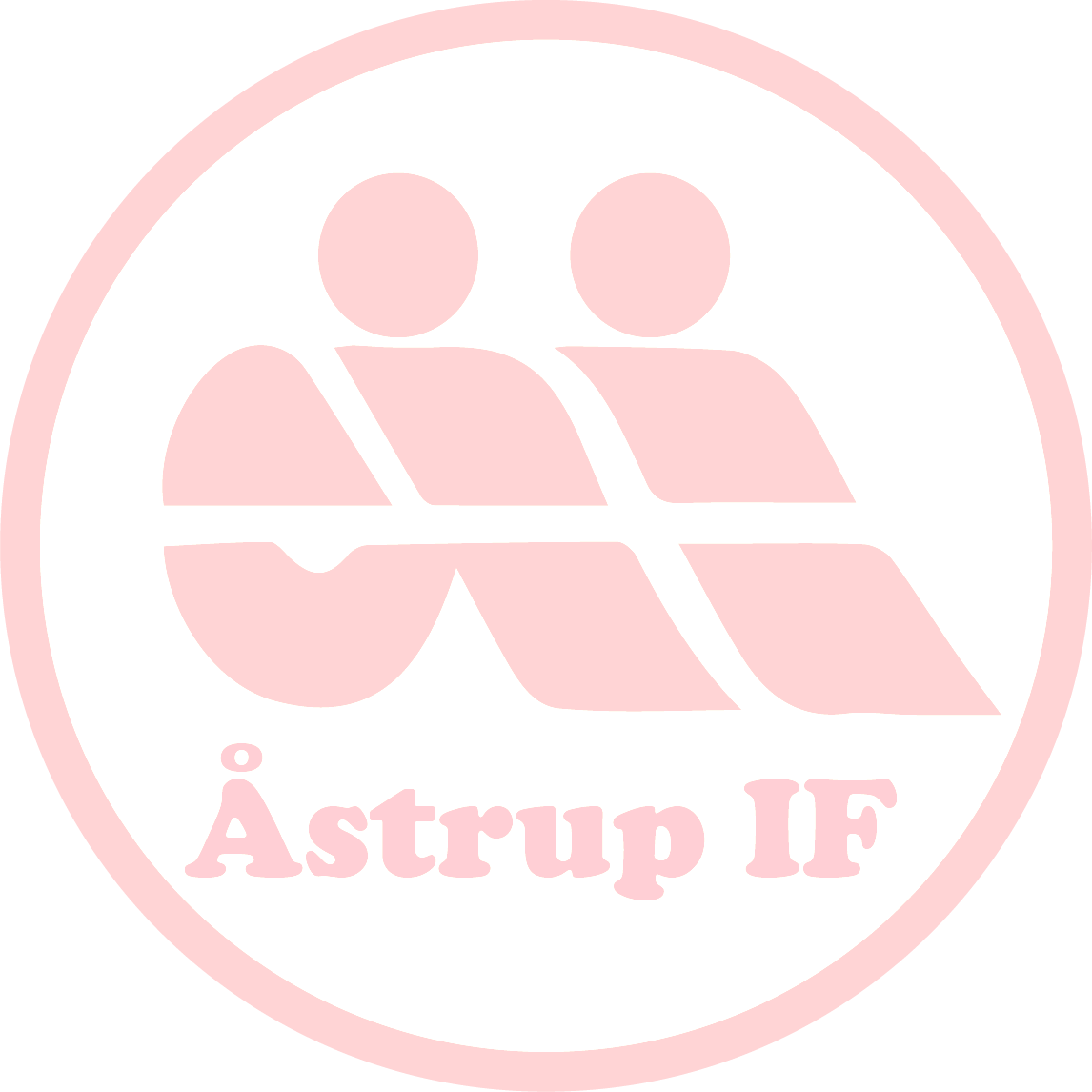 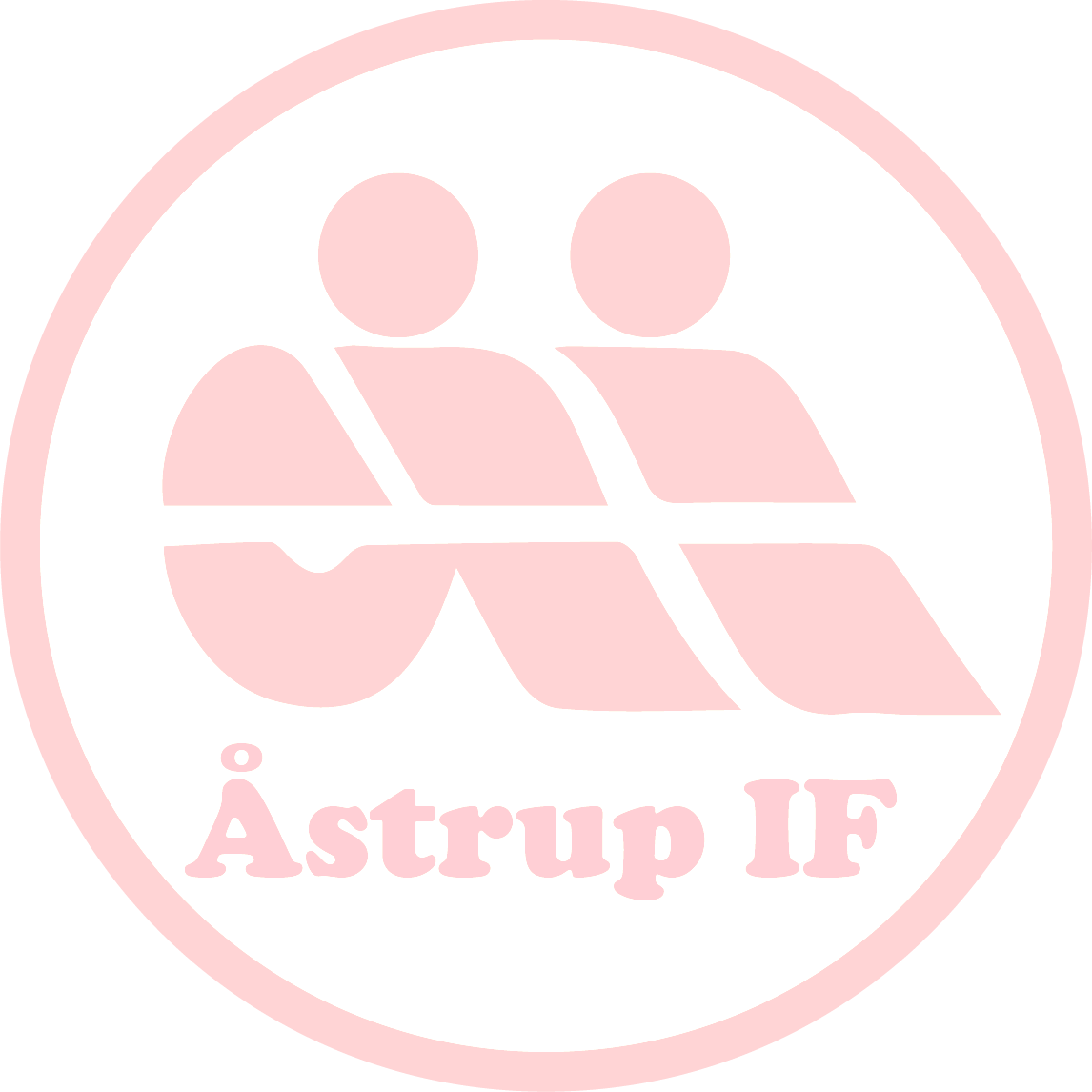 Skriv teksten her